Intervention:  Paragraph Proofs			Name____________________								Date_________ Block _______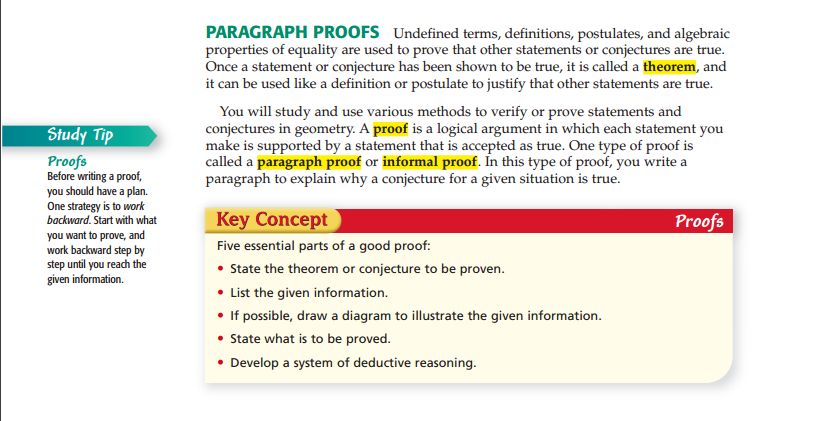 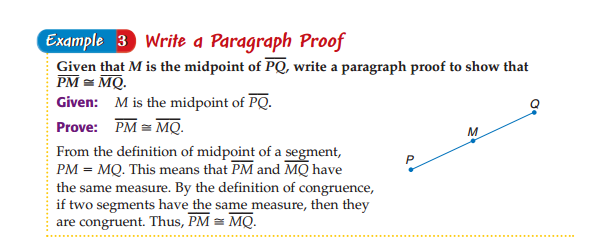 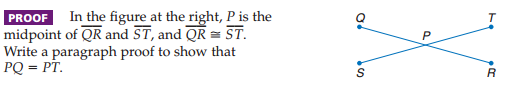 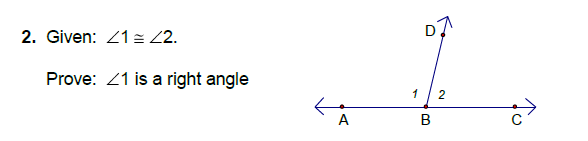 